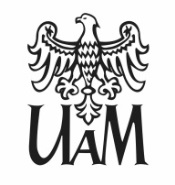 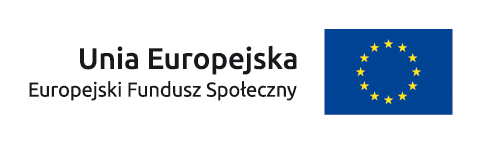 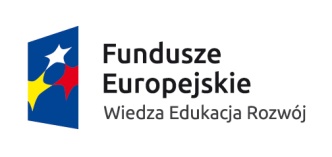 „Środowiskowe interdyscyplinarne studia doktoranckie w zakresie nanotechnologii”POWR.03.02.00-00-I032/16Harmonogram zajęć ”Zintegrowany moduł interdyscyplinarny”Harmonogram zawiera wliczone krótkie przerwyPoniedziałek, 16 września 2019Poniedziałek, 16 września 20198:15 – 9:00Fizyka cz. IDr Mariusz Jancelewicz9.00 – 9:45Fizyka cz. IDr Mariusz Jancelewicz10.00 –  10.45Fizyka cz. IDr Mariusz Jancelewicz10.45 – 11:30Fizyka cz. IIDr Emerson Coy11:45 – 12:15Fizyka cz. IIDr Emerson Coy12:15 – 13:00Fizyka cz. IIDr Emerson Coy13:30 – 14:15Chemia cz. IDr inż. Roksana Markiewicz14.15 – 15:00Chemia cz. IDr inż. Roksana Markiewicz15:10 – 15:55Chemia cz. IIDr Patryk Florczak15:55 – 16:40Chemia cz. IIDr Patryk FlorczakWtorek, 17 września 2019Wtorek, 17 września 20198:15 – 9:00Biofizyka cz. IIDr Tomasz Zalewski9.00 – 9:45Biofizyka cz. IIDr Tomasz Zalewski10.00 –  10.45Biofizyka cz. IIDr Tomasz Zalewski10.45 – 11:30Biofizyka cz. IDr Kosma Szutkowski11:45 – 12:15Biofizyka cz. IDr Kosma Szutkowski12:15 – 13:00Biofizyka cz. IDr Kosma Szutkowski13:30 – 14:15Biochemia cz. IDr hab. inż. Anna Woźniak14.15 – 15:00Biochemia cz. IDr hab. inż. Anna Woźniak15:10 – 15:55Biochemia cz. IIDr Bartosz Grześkowiak15:55 – 16:40Biochemia cz. IIDr Bartosz GrześkowiakŚroda , 18 września 2019Środa , 18 września 20198:15 – 9:00Chemia cz. IIDr Patryk Florczak9.00 – 9:45Chemia cz. IIDr Patryk Florczak10.00 –  10.45Chemia cz. IIDr Patryk Florczak10.45 – 11:30Chemia cz. IDr inż. Roksana Markiewicz11:45 – 12:15Chemia cz. IDr inż. Roksana Markiewicz12:15 – 13:00Chemia cz. IDr inż. Roksana Markiewicz13:30 – 14:15Fizyka cz. IDr Mariusz Jancelewicz14.15 – 15:00Fizyka cz. IDr Mariusz Jancelewicz15:10 – 15:55Fizyka cz. IIDr Emerson Coy15:55 – 16:40Fizyka cz. IIDr Emerson CoyCzwartek, 19 września 2019Czwartek, 19 września 20198:15 – 9:00Biochemia cz. IIDr Bartosz Grześkowiak9.00 – 9:45Biochemia cz. IIDr Bartosz Grześkowiak10.00 –  10.45Biochemia cz. IIDr Bartosz Grześkowiak10.45 – 11:30Biochemia cz. IDr hab. inż. Anna Woźniak11:45 – 12:15Biochemia cz. IDr hab. inż. Anna Woźniak12:15 – 13:00Biochemia cz. IDr hab. inż. Anna Woźniak13:30 – 14:15Biofizyka cz. IDr Kosma Szutkowski14.15 – 15:00Biofizyka cz. IDr Kosma Szutkowski15:10 – 15:55Biofizyka cz. IIDr Tomasz Zalewski15:55 – 16:40Biofizyka cz. IIDr Tomasz Zalewski